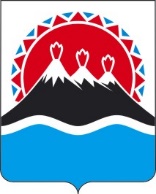 П О С Т А Н О В Л Е Н И ЕГУБЕРНАТОРА КАМЧАТСКОГО КРАЯ                  г. Петропавловск-КамчатскийПОСТАНОВЛЯЮ:1. Внести в постановление Губернатора Камчатского края от 10.04.2020                 № 50 "О мерах по недопущению распространения новой коронавирусной инфекции (COVID-19) на территории Камчатского края" следующие изменения:1) в абзаце первом части 1 слова "до 15 ноября 2020 года" заменить словами  "до 29 ноября 2020 года"; 2) часть 32 изложить в следующей редакции:"3.2 Определить, что для лиц в возрасте 65 лет и старше, подлежащих обязательному социальному страхованию на случай временной нетрудоспособности и в связи с материнством, для оформления листков нетрудоспособности, назначения и выплаты пособий по временной нетрудоспособности режим самоизоляции считается установленным: 1) с 6 ноября по 15 ноября 2020 года включительно;2) с 16 ноября по 29 ноября включительно;"; 3) в абзаце первом части 14 слова "до 15 ноября 2020 года" заменить словами  "до 29 ноября 2020 года"; 4) в абзаце первом части 18 слова "до 15 ноября 2020 года" заменить словами  "до 29 ноября 2020 года";5) в части 29:а) в абзаце первом слова "до 15 ноября 2020 года" заменить словами                        "до 29 ноября 2020 года";б) в пункте 1 слова ", а также участников официальных церемоний, указанных в пункте 1 части 14 настоящего постановления" исключить;в) пункт 6 признать утратившим силу;6) дополнить частью 301 следующего содержания:"30.1 Министерству здравоохранения Камчатского края ограничить: 1) проведение плановой госпитализации пациентов, за исключением пациентов с заболеваниями, включенными в перечень социально значимых заболеваний и перечень заболеваний, представляющих опасность для окружающих, а также пациентов с заболеваниями и состояниями, при которых отсрочка оказания медицинской помощи на определенное время может повлечь ухудшение их состояния, угрозу жизни и здоровью;2) плановую медицинскую помощь в амбулаторно-поликлиническом звене, за исключением случаев, при которых отсрочка оказания медицинской помощи на определенное время может повлечь ухудшение состояния пациента, угрозу его жизни и здоровью, включая острые заболевания, травмы, обострения (декомпенсации) хронических заболеваний;3) проведение профилактических осмотров и диспансеризации взрослого населения в медицинских организациях, участвующих в реализации территориальной программы государственных гарантий бесплатного оказания гражданам медицинской помощи, за исключением проведения осмотров по направлению призывной комиссии, для прохождения медико-социальной экспертизы, получения справок об отсутствии медицинских противопоказаний для работы с использованием сведений, составляющих государственную тайну;4) проведение профилактических осмотров и диспансеризации детского населения, проводимых в соответствии с приказами Министерства здравоохранения Российской Федерации от 10.08.2017 № 514н «О Порядке проведения профилактических медицинских осмотров несовершеннолетних», от 11.04.2013 № 216н «Об утверждении Порядка диспансеризации детей-сирот и детей, оставшихся без попечения родителей, в том числе усыновленных (удочеренных), принятых под опеку (попечительство), в приемную или патронатную семью».";7) дополнить частью 313 следующего содержания:"31.3 Родителям (законным представителям) ограничить нахождение в общественных местах лиц, не достигших 18 лет, без сопровождения родителей (законных представителей), за исключением случаев следования в образовательные организации в Камчатском крае, осуществляющие реализацию программ общего образования, среднего профессионального образования, высшего образования, профессионального обучения и дополнительного образования, в которых обучаются лица, не достигшие возраста 18 лет.".2. Настоящее постановление вступает в силу со дня его официального опубликования.[Дата регистрации]№[Номер документа]О внесении изменений в постановление Губернатора Камчатского края от 10.04.2020                № 50 "О мерах по недопущению распространения новой коронавирусной инфекции (COVID-19) на территории Камчатского края" Губернатор Камчатского края[горизонтальный штамп подписи 1]В.В. Солодов 